Grados	en	Magisterio en Educación Infantil y Educación Primaria.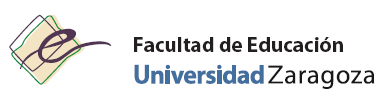 Máster   Universitario   en  Profesorado  de  Educación Secundaria Obligatoria, Bachillerato, Formación Profesional   y   Enseñanzas   de   Idiomas,   Artísticas   y Deportivas.Máster de Aprendizaje a lo largo de la vida: Iniciación a la InvestigaciónCandidatura eleccionesDelegados y SubdelegadosCurso 2019-2020D/Dña: ……………………………………………………………	Email: ……………………………………………..	Teléfono: ………………………………NIA: …………………Presento mi candidatura para la elección de delegado y subdelegado de clase para el curso 2019/2020Titulación: …………………………………………Curso: …………………………………………Grupo/ Mención/Especialidad:…………………………………………Zaragoza a …. de octubre de 2019Fdo.: ……………………SRA. PROFESORA SECRETARIA DE LA FACULTAD DE EDUCACIÓN DE LA UNIVERSIDAD DE ZARAGOZA